Советы родителям, чьи дети страдают истериками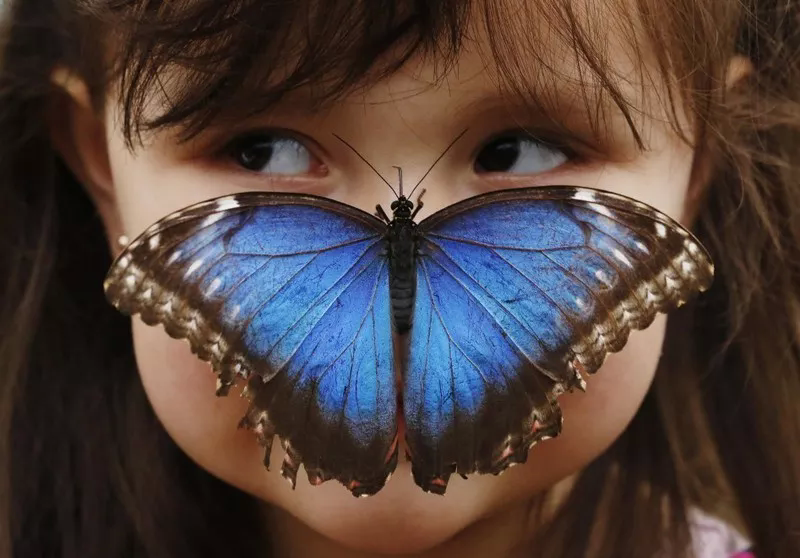 С детским истериками и непослушанием, так или иначе сталкиваются 99% мам и пап. И как бы это ни казалось парадоксальным, но в большинстве случаев плохое поведение детей удается победить, первым делом в корне пересмотрев поведенческие реакции самих родителей!Чаще всего родители начинают жаловаться врачам и педагогам на то, что ребенок стал нервный и непослушный, «отбился от рук» и ведет себя плохо, в тот момент, когда этому ребенку «стукнуло» уже лет 5-7 и своими выходками и истериками он уже успел «допечь» всех своих родственников — и близких, и дальних. Но приемы воспитания, помогающие растить адекватного и послушного ребенка, необходимо начать практиковать гораздо раньше — едва только малышу исполнился год. Пожалуй, большинство детских психологов и педагогов всего мира, какие бы концепции воспитания они ни пропагандировали, сходятся в едином мнении: ребенок в семье всегда должен занимать место подчиненного (ведомого), а не подчинителя (ведущего).Главный закон педагогики гласит: маленькая птичка не может управлять стаей. Иными словами, ребенок не может подчинять себе (с помощью своих криков, истерик и капризов) волю взрослых людей.Причины детских истерикПрежде, чем научиться бороться с детскими капризами и истериками, стоит выяснить, как и когда вообще милые крохи превращаются в «трудных» непослушных детей. На самом деле, поведение ребенка в семье (как и поведенческие реакции детеныша в стае) в первую очередь и самым тесным образом зависят от поведения взрослых. Есть несколько типичных и наиболее распространенных ситуаций, когда дети из «ангелочков» становятся капризными, непослушными и истеричными, садясь родителям «на шею»:В семье отсутствуют педагогические принципы. Например: родитель общается с ребенком исключительно на фоне собственного настроения — сегодня папа добрый и разрешил смотреть мультики до полуночи, завтра папа не в духе и уже в 21:00 загнал ребенка спать. Когда педагогические принципы взрослых членов семьи резко разнятся. Например: на просьбу ребенка посмотреть мультики после 21 вечера папа говорит «нельзя ни в коем случае», а мама — дает добро. Важно, чтобы родители (а желательно — и все прочие домочадцы) были едины в своих позициях. Когда родители или прочие домочадцы «ведутся» на детские капризы и истерики. Маленькие дети выстраивают свое поведение на уровне инстинктов и условных рефлексов, которые они улавливают мгновенно. Если малыш с помощью истерики, ора и плача может добиться от взрослых то, чего он хочет, он будет пользоваться этим приемом всегда, до тех пор, пока он срабатывает. И только в том случае, когда вопли и истерики перестанут приводить его к желаемому результату, ребенок перестанет ими пользоваться.Обратите внимание, что детки никогда не капризничают, не кричат, не плачут и не устраивают истерик перед телевизором, мебелью, игрушками или совершенно посторонним человеком. Как бы ни был мал ребенок, он всегда четко различает — кто реагирует на его «концерт», а чьи нервы бесполезно «расшатывать» с помощью крика и скандала. Если вы «даете слабину» и пасуете перед детскими капризами — вы будете жить с ними бок о бок все то время, пока ребенок делит с вами одно пространство.Как прекратить детские истерики? Большинство родителей полагает, что превратить «трудного» непослушного и истеричного ребенка в «ангела» - это сродни чуду. Но в действительности этот педагогический «маневр» совсем не сложный, но требует от родителей особых моральных усилий, выдержки и воли. Причем, чем раньше вы начнете практиковать этот прием — тем более спокойным и послушным будет расти ваш ребенок. Итак, схема поведения (так следует поступать тем, кто хочет «перевоспитать» непослушного ребенка): как только малыш стал кричать и «скандалить», вместо того, чтобы «подлетать» к нему и быть готовым на всё, чтобы его успокоить (в том числе — соглашаться исполнить его желания), вы спокойно улыбаетесь ему и выходите из комнаты. Но ребенок должен знать, что вы продолжаете его слышать. И пока он кричит, вы в поле его видимости не возвращаетесь. Но, как только ребенок прекратил орать и плакать — вы опять же с улыбкой возвращаетесь к нему, демонстрируя всю свою родительскую нежность и любовь. Увидев вас, малыш снова начнет орать — вы так же спокойно вновь покидаете комнату. И снова возвращаетесь к нему с объятиями, улыбкой и всем своим родительским обожанием ровно в тот момент, когда он снова прекращает кричать.Однако, почувствуйте разницу: одно дело, если малыш ударился, у него что-то болит, его обидели другие ребятишки или его напугала соседская собака... В этом случае его плач и крик совершенно нормален и объясним - малышу нужна ваша поддержка и зашита. Но кидаться утешать, обнимать и нацеловывать ребенка, который просто устроил истерику, который капризничает и пытается слезами и криками добиться своего - совсем другое дело. Родители должны быть непреклонны и не поддаваться «на провокации».Волшебное слово «Нельзя»: кому и зачем нужны запреты Никакое воспитание детей невозможно без запретов. И от того, насколько правильно вы пользуетесь запрещающими словами (типа «нет», «нельзя» и т.п.), зависит в большей степени и поведение ребенка. Так называемые «трудные» дети чаще всего встречаются в семьях, в которых взрослые произносят запреты «нет, нельзя» либо слишком часто (по поводу и без), либо не произносят их вовсе — то есть ребенок растет в режиме полной вседозволенности. В определенном смысле запретное слово «Нельзя» имеет для малыша охранное свойство. Ваша родительская задача приучить ребенка мгновенно реагировать на сигнал и послушно ему следовать. Именно потому, что запреты играют столь важную роль в воспитании послушных детей, родители должны уметь ими правильно пользоваться. Есть несколько правил, которые им в этом помогут:Употреблять само слово «нельзя» надо редко и только по делу (чаще всего — либо если запрет касается безопасности самого ребенка и других людей, либо для того, чтобы соблюсти общепринятую социальную норму — нельзя бросать мусор где попало, нельзя обзываться и драться и т.п.) Ребенок должен четко понимать, что если ему что-то запрещают — этот запрет действует всегда. Например: если у ребенка сильнейшая аллергия на молочный белок и ему нельзя мороженое, то даже если он принесет из школы 15 «пятерок» разом — мороженое все равно будет под запретом. Запреты типа «нет» или «нельзя» никогда не обсуждаются. Безусловно, родители должны максимально подробно и доходчиво растолковать малышу, почему они запрещают ему то или иное, но сам факт запрета никогда не должен становится предметом дискуссии. Недопустимо, чтобы позиции родителей на предмет какого-либо запрета расходились. Например, папа сказал «нет», а мама сказала - «можно»; Любое «нет» должно соблюдаться повсеместно: и в Африке спустя 5 лет — оно тоже будет «нет». В большей степени это правило касается даже не детей и родителей, а более дальних родственников — бабушек и дедушек, тетушек и дядюшек и проч. Нередко такая ситуация: например, дома сладости после 17 вечера есть нельзя (это портит зубы), а у бабушки на каникулах — можно сколько угодно и т.п.Если ничего не помогает В 99% случаев плохого поведения у ребятишек, проблема эта носит исключительно педагогический характер. Как только родители начнут правильно выстраивать свои взаимоотношения с малышом (научатся адекватно использовать запреты и перестанут реагировать на детские крики и слезы) — капризы и истерики ребенка сойдут на «нет».Мамы и папы, запомните: если ребенок не добивается своей цели с помощью истерик, он просто прекращает орать».Но если вы все делаете правильно, не реагируете на капризы и истерики, а эффекта так и не добились — и малыш по-прежнему сильно кричит, требуя своего, и продолжает истерить — с большой долей вероятности вам нужно показать такого ребенка специалистам (неврологу, психологу и т.п.), потому что причина в этом случае может быть не педагогическая, а медицинская.Самые важные принципы воспитанияК таким принципам можно отнести:Всегда щедро хвалите ребенка, когда он ведет себя правильно. Увы, но большинство родителей «грешат» тем, что воспринимают хорошие поступки малыша как должное, а плохие — как из ряда вон выходящее. Хвалите и поощряйте его послушание и хорошее поведение, и он с радостью будет стараться как можно чаще поступать именно так, как вы одобряете. Если малыш капризничает и ведет себя не правильно — не судите ребенка как личность! А судите только его поведение в конкретный момент. Всегда берите в расчет возраст и развитие вашего ребенка. Требования, которые вы предъявляете ребенку, должны быть разумны. Наказания за проступки должны быть последовательны во времени (нельзя лишать трехлетнего малыша вечерних мультиков за то, что он утром плевался кашей — маленький ребенок не сможет осознать связь проступок-наказание). Наказывая ребенка, вы сами должны быть спокойны. Любой психолог вам подтвердит: всякий собеседник, в том числе и ребенок (каким бы маленьким он не был), гораздо лучше вас слышит, когда вы не кричите, а говорите спокойно.Разговаривая с ребенком, всегда ориентируйтесь на свой тон и манеру разговора — хотели бы вы сами, чтобы с вами разговаривали таким образом? Вы всегда должны быть уверены, что ребенок понимает вас. Личный пример всегда работает намного лучше, чем посыл о том, как правильно или не правильно поступать. Иначе говоря, Будьте примером для своих ребятишек, помните, что осознанно или нет, но они во многом — ваша копия. Как родитель, как взрослый, вы всегда должны быть готовы к пересмотру ваших решений. Он должен понимать, что решение — всегда за вами, но что вы готовы выслушать его и при определенных обстоятельствах вы можете изменить свои решения в пользу ребенка. Стремитесь донести до ребенка, каким будет результат его поступков (особенно в том случае, если он поступает неправильно). Растить послушного и адекватного ребенка не так сложно, как может показаться на первый взгляд. Родителям лишь необходимо анализировать и контролировать собственные поведенческие реакции — быть малышу достойным примером, не «идти на поводу» у детских истерик и капризов, охотно разговаривать с ребенком, спокойно растолковывая ему те или иные свои решения.Светлана ТРУХМАНОВА,воспитатель ОДП ГАУ РЦ «Фламинго»